General inspection
Postural abnormalities or deformitiesMuscle wastingFasciculationsAbnormal movements
Tone
‘Roll’ legs side to side on bedFlex and extend knee
Rotate ankleTest for clonus – Upon forceful plantarflexion a patient involuntarily repeats the plantarflexion motion
Power
Hips flexionHips abduction – Not and against forceHips adduction – Not and against forceHips extension – Not and against forceKnees flexion – Not and against force 
Knees extension – Not and against forceAnkle dorsiflexion – Not and against force 
Ankle plantarflexion – Not and against forceBig toe extension – Not and against force
Coordination
Run heel of one leg up the shin of the other Tap each foot on the ground
Tendon reflexes
Knee (L4, L4)Ankle (S1)Plantar response – Scrape sole upwards towards toes. Toe flexion is expected. Toe extension and fanning is abnormal.
Sensation – Light soft touch
Upper part of the upper leg (L2)Lower-medial part of upper leg (L3)Medial lower leg (L4)Lateral lower leg (L5)Sole of foot (S1) Back of upper leg (S2)
Sensation – ‘Painful’ sharp touch
Upper part of the upper leg (L2)Lower-medial part of upper leg (L3)Medial lower leg (L4) Lateral lower leg (L5)Sole of foot (S1)Back of upper leg (S2)
Sensation – Proprioception
Joint position sense – Ask patient to close eyes and flex and extend their knee. The patient is to state if their distal leg is in the up or down position.
Other
GaitRomberg’s test – Ask patient to stand with feet close together and eyes closed. Observe sense of balance with or without pushing (if appropriate and with patient consent).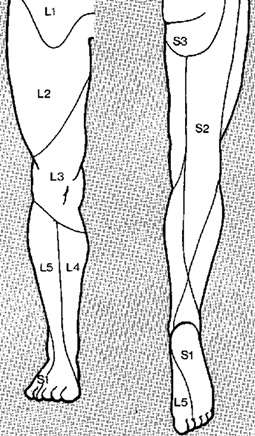 